사회적기업월드포럼을 함께할 열정있는 서포터즈를 모집합니다.올해 7회를 맞아 아시아에서 처음으로 열리는 사회적기업월드포럼(Social Enterprise World Forum: SEWF)은 전세계 사회적기업가와 관련 단체들의 교류와 협력의 장으로서, 실업 및 사회양극화 등 사회문제에 대한 사회적기업의 역할 증대와 사회적기업의 발전을 도모하기 위한 국제포럼입니다. 행사를 주최하는 (재)함께일하는재단과 SEWF 2014 한국조직위원회는 본 행사를 함께할 열정있는 ‘사회적기업월드포럼 서포터즈’를 아래와 같이 모집하오니 많은 참여바랍니다.1. 행사개요❑ 행사명 : SEWF 2014 Seoul, Korea(사회적기업월드포럼 2014)❑ 일시 : 사전행사 - 2014년 10월 12일(일) ~ 13일(월) (1박 2일) 청년캠프, 투어본행사 - 2014년 10월 14일(화) ~ 16일(목) (2박 3일)❑ 장소 : The K 서울호텔(구 서울시 양재동 서울교육문화회관)❑ 대상 : 국내외 사회적기업, 유관기관 및 관계자 등(약 50여 개국ㆍ800여 명 이상)❑ 주최 / 주관 : (재)함께일하는재단 / SEWF 2014 한국조직위원회❑ 공식언어 : 한국어, 영어2. 모집안내❑ 모집기간-  2014년 8월 27일(수) ~ 2014년 9월 13일(토)❑ 모집대상- 연령, 성별, 국적, 전공, 장애여부 제한 없음 - 사회적 경제와 국제행사에 관심있는 누구나- 교육일정 및 행사기간 동안 성실하고 적극적으로 참여하실 분❑ 모집분야 및 인원3. 모집일정❑ 공고/접수: 2014년 9월 13일(토) 24:00 까지 ❑ 1차 서류전형: 2014년 9월 15일(월) - 1차 서류전형 결과발표: 2014년 9월 15일(월) (예정) (홈페이지 공지 및 개별 연락)❑ 2차 면접심사 : 2014년 9월 16일(화) ~ 9월 18일(목) ❑ 최종발표 : 2014년 9월 18일(목) (개별 연락)4. 활동안내❑ 1차 교육: 2014년 9월 20일(토) 10:00~13:00❑ 2차 교육 및 발대식: 2014년 10월 1일(수) 19:30~ 21:30 ❑ 사회적기업월드포럼 행사❑ 해단식(10월 중)※ 교육 과정 참석은 필수사항 입니다.5. 활동혜택- 행사기간 중 식사, 간식 제공- 사회적기업월드포럼 등록비, 숙박비 지원- 사회적경제 관련 교육 및 활동영역별 전문 교육 제공- 활동시간에 따른 자원봉사활동증명서 제공- 사회적기업월드포럼 2014 티셔츠 제공- 서포터즈 우수 활동자 시상6. 지원방법- 함께일하는재단 홈페이지 (www.hamkke.org) 또는 사회적기업월드포럼 2014 공식홈페이지 (www.sewf2014.org)에서 지원서 다운로드- 지원서 작성 후 이메일 제출 sewf2014@hamkke.org ※ 파일명 준수(ex. [지원서]사회적기업월드포럼서포터즈_홍길동)7. 기타❑ 제출된 서류는 일체 반환하지 않습니다.❑ 상기일정은 변경될 수 있습니다.❑ 기타 문의사항은 아래로 연락 주시기 바랍니다.- 전화: 02-330-0782 - 이메일: sewf2014@hamkke.org - SEWF 2014 공식홈페이지: www.sewf2014.org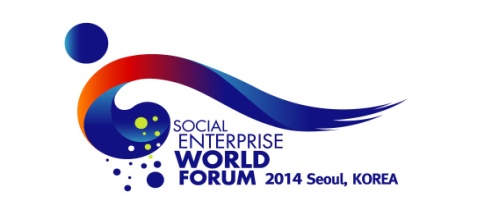 (재)함께일하는재단 / SEWF 2014 한국조직위원회제 7회 사회적기업월드포럼(Social Enterprise World Forum) 2014 서포터즈 (2차)모집분야활동내용우대사항모집인원행사운영등록 업무, 행사장 안내, 행사 지원(청년캠프, 투어, 페어) 등00명사진 ·영상 촬영사전활동기간과 행사 기간 중 사진 및 영상 촬영 지원사진 및 영상 촬영 경험자 우대00명통·번역-해외 초청연사 의전-해외참가자 가이드 및 통역-연사 원고 및 포럼 각종자료 번역-포럼 내용 속기토익 850/ TOEFL 95/ TEPS 700 이상(2년 이상 외국 주재 경험 있을 시 점수 필요없음 00명